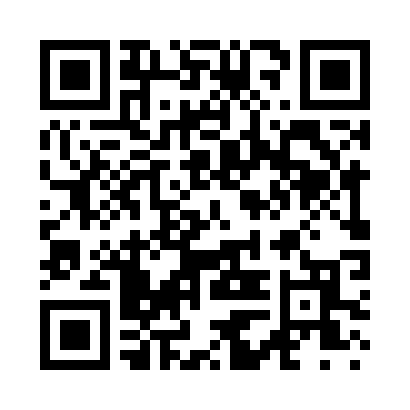 Prayer times for Aquebogue, New York, USAWed 1 May 2024 - Fri 31 May 2024High Latitude Method: Angle Based RulePrayer Calculation Method: Islamic Society of North AmericaAsar Calculation Method: ShafiPrayer times provided by https://www.salahtimes.comDateDayFajrSunriseDhuhrAsrMaghribIsha1Wed4:225:4812:484:397:489:142Thu4:215:4712:474:407:499:153Fri4:195:4512:474:407:509:164Sat4:175:4412:474:407:519:185Sun4:165:4312:474:407:529:196Mon4:145:4212:474:417:539:217Tue4:135:4112:474:417:549:228Wed4:115:4012:474:417:559:249Thu4:105:3812:474:427:569:2510Fri4:085:3712:474:427:579:2611Sat4:075:3612:474:427:589:2812Sun4:055:3512:474:427:599:2913Mon4:045:3412:474:438:009:3114Tue4:035:3312:474:438:019:3215Wed4:015:3212:474:438:029:3316Thu4:005:3112:474:448:039:3517Fri3:595:3012:474:448:049:3618Sat3:575:3012:474:448:059:3719Sun3:565:2912:474:448:069:3920Mon3:555:2812:474:458:079:4021Tue3:545:2712:474:458:089:4122Wed3:535:2612:474:458:099:4323Thu3:515:2612:474:468:099:4424Fri3:505:2512:474:468:109:4525Sat3:495:2412:484:468:119:4626Sun3:485:2412:484:468:129:4827Mon3:475:2312:484:478:139:4928Tue3:465:2312:484:478:149:5029Wed3:465:2212:484:478:149:5130Thu3:455:2212:484:488:159:5231Fri3:445:2112:484:488:169:53